Publicado en Barcelona el 06/07/2022 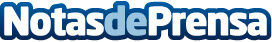 La ‘interactive Vascular Summit’ aborda cómo tratar situaciones complejas con nuevas técnicas15 ponentes de primer nivel presentan novedades en el tratamiento endovascular. El objetivo de la reunión es compartir las actualizaciones científicas y técnicas que mejoran la práctica clínica diaria. Se realiza en un formato dinámico para facilitar la interacción y el debate entre los asistentesDatos de contacto:Ester García722317031Nota de prensa publicada en: https://www.notasdeprensa.es/la-interactive-vascular-summit-aborda-como Categorias: Nacional Medicina Emprendedores Otras ciencias http://www.notasdeprensa.es